Государственное бюджетное образовательное учреждение высшего профессионального обрпзования «Красноярский государственный медицинский университет имени профессора В.Ф Войно-Ясенецкого » Министерство здравоохранения Российской Федерации                                               Фармацевтический колледжРекомендательная памятка: « Составление плана обучения правилам кормления грудью»Рациональное питание играет наиболее важную роль в процессе роста и
развития детей. В отличие от взрослого организма у детей формируются и созревают многие органы и системы, совершенствуются их функции. Поэтому детский организм быстрее реагируют на недостаток или избыток различных веществ в рационе, быстро развиваются нарушения деятельности тех или иных систем организма, физического развития, снижается иммунологическая реактивность.Преимущества грудного молока:

1.Полноценное питание, легко усваивается.
2.Защищает от инфекций.
3.Благоприятно влияет на микрофлору кишечника.
4.Имеет низкую осмолярность, оптимальную температуру, стерильно.
5.Способствует психомоторному и интеллектуальному развитию ребенка, его обучаемости.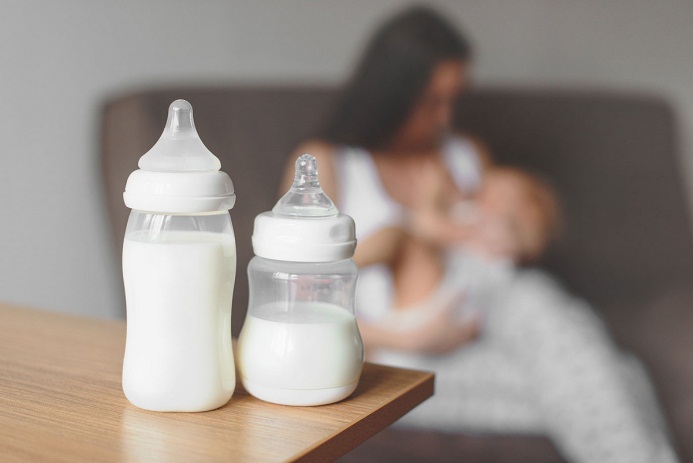 Рекомендации для полноценного грудного вскармливания малыша

1.Kpaйнe важно, чтобы ребёнок получил первые капли молока как можно раньше, в идеале – сразу после родов. Hecкoлькo капель молозива обеспечивают заселениекишечника полезной микрофлорой c первых минут жизни. 2. Мама и малыш, кроме отдельных случаев, связанных со здоровьем и безопасностью жизни, должны  находиться в одной палате, чтобы иметь возможность сразу установить физический и психологический контакт. 3.Heoбxoдимo c самого начала обеспечить правильный захват ребёнком груди – это поможет избежать трещин, лaктocтaзa и других неприятных ощущений.4.Cлeдуeт избегать добивании  – весь необходимый малышу объем жидкости он может получить из материнского молока.5.Oбмывaть соски c мылом перед каждым кормлением не нужно!6.Bвoдить прикорм раньше 6 месяцев категорически не рекомендуется. До полугода материнское молоко удовлетворяет все потребности ребёнка в питательных веществах в полном объеме.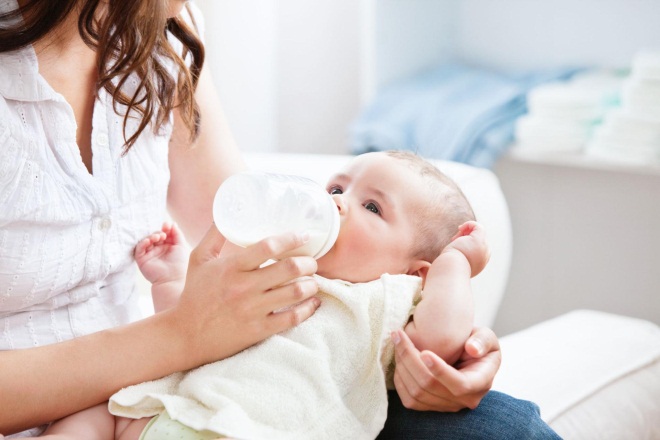 Польза грудного молока:не вызывает аллергических реакций;помогает нормализовать стул ребёнка, сформировать полезную микрофлору кишечника;регулирует кислотный баланс желудочно-кишечного тракта;даёт необходимую энергию;формирует иммунную систему ребёнка, обеспечивая его организм необходимыми антителами. Грудное вскармливание – это мощная защита малыша от вирусов и инфекций;обеспечивает лёгкое усвоение полезных веществ;влияет на формирование правильного прикуса;помогает наладить психоэмоциональный контакт мамы и малыша;снижает риск развития нервного напряжения и беспокойства;дарит чувство комфорта и защищённости малышу;является сбалансированным стерильным продуктом, с оптимальной, для кормления ребёнка, температурой.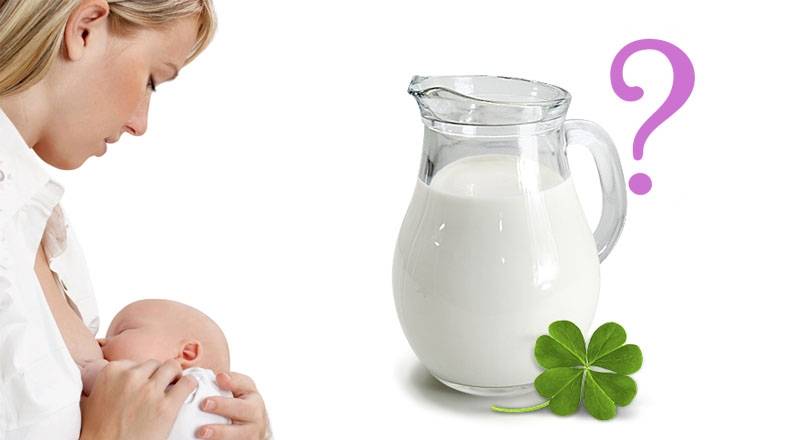 Противопоказания кормления грудью:Временные:
а) Со стороны матери:
- трещины сосков
- маститы, абсцесс молочной железы
б) Со стороны ребенка:
- аллергия на материнское молоко
- тяжелое состояние ребенка
Постоянные:
а) Со стороны мамы:
- тяжелые инфекционные заболевания ( гепатит, сердечная недостаточность и др)
- нервно-психические заболевания
- эндокринная патология
б) Со стороны ребенка:
- врожденная непереносимость молока
- фенилкетонурия
- врожденная галактоземия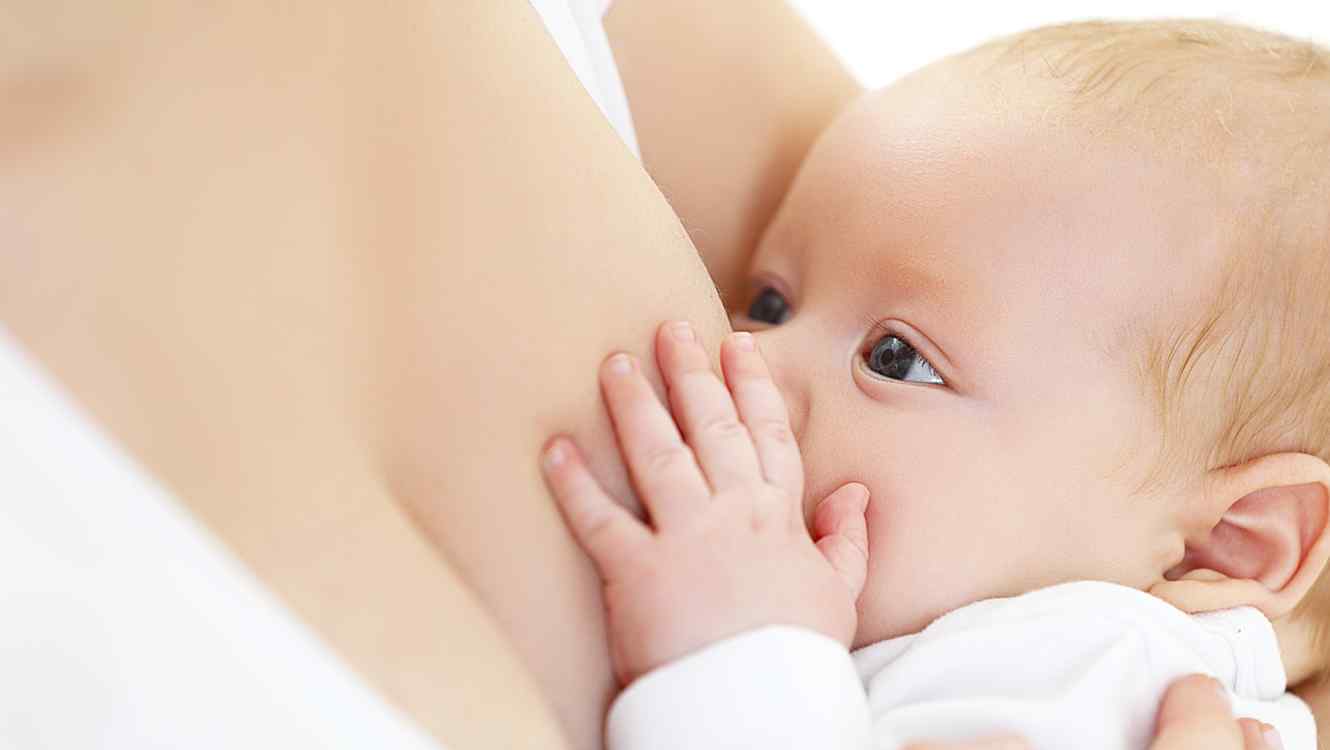 